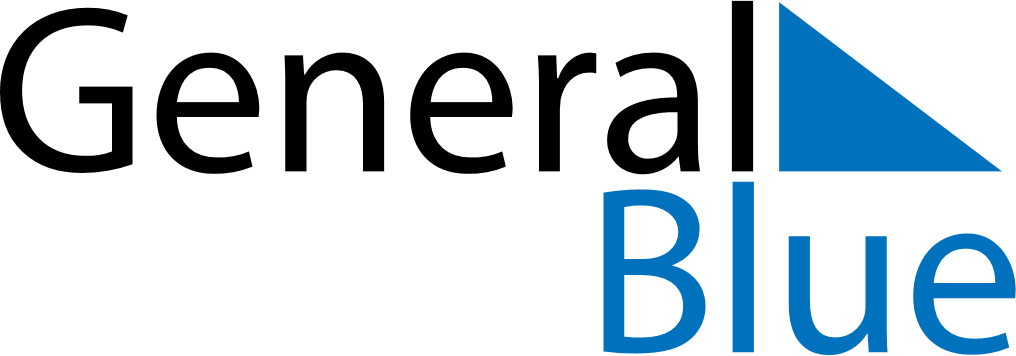 August 2024August 2024August 2024August 2024August 2024August 2024Laja, Biobio, ChileLaja, Biobio, ChileLaja, Biobio, ChileLaja, Biobio, ChileLaja, Biobio, ChileLaja, Biobio, ChileSunday Monday Tuesday Wednesday Thursday Friday Saturday 1 2 3 Sunrise: 7:49 AM Sunset: 6:04 PM Daylight: 10 hours and 14 minutes. Sunrise: 7:48 AM Sunset: 6:05 PM Daylight: 10 hours and 16 minutes. Sunrise: 7:47 AM Sunset: 6:06 PM Daylight: 10 hours and 18 minutes. 4 5 6 7 8 9 10 Sunrise: 7:46 AM Sunset: 6:07 PM Daylight: 10 hours and 20 minutes. Sunrise: 7:45 AM Sunset: 6:07 PM Daylight: 10 hours and 22 minutes. Sunrise: 7:44 AM Sunset: 6:08 PM Daylight: 10 hours and 23 minutes. Sunrise: 7:43 AM Sunset: 6:09 PM Daylight: 10 hours and 25 minutes. Sunrise: 7:42 AM Sunset: 6:10 PM Daylight: 10 hours and 27 minutes. Sunrise: 7:41 AM Sunset: 6:11 PM Daylight: 10 hours and 29 minutes. Sunrise: 7:40 AM Sunset: 6:11 PM Daylight: 10 hours and 31 minutes. 11 12 13 14 15 16 17 Sunrise: 7:39 AM Sunset: 6:12 PM Daylight: 10 hours and 33 minutes. Sunrise: 7:38 AM Sunset: 6:13 PM Daylight: 10 hours and 35 minutes. Sunrise: 7:36 AM Sunset: 6:14 PM Daylight: 10 hours and 37 minutes. Sunrise: 7:35 AM Sunset: 6:15 PM Daylight: 10 hours and 39 minutes. Sunrise: 7:34 AM Sunset: 6:16 PM Daylight: 10 hours and 41 minutes. Sunrise: 7:33 AM Sunset: 6:16 PM Daylight: 10 hours and 43 minutes. Sunrise: 7:32 AM Sunset: 6:17 PM Daylight: 10 hours and 45 minutes. 18 19 20 21 22 23 24 Sunrise: 7:30 AM Sunset: 6:18 PM Daylight: 10 hours and 47 minutes. Sunrise: 7:29 AM Sunset: 6:19 PM Daylight: 10 hours and 49 minutes. Sunrise: 7:28 AM Sunset: 6:20 PM Daylight: 10 hours and 51 minutes. Sunrise: 7:26 AM Sunset: 6:21 PM Daylight: 10 hours and 54 minutes. Sunrise: 7:25 AM Sunset: 6:21 PM Daylight: 10 hours and 56 minutes. Sunrise: 7:24 AM Sunset: 6:22 PM Daylight: 10 hours and 58 minutes. Sunrise: 7:22 AM Sunset: 6:23 PM Daylight: 11 hours and 0 minutes. 25 26 27 28 29 30 31 Sunrise: 7:21 AM Sunset: 6:24 PM Daylight: 11 hours and 2 minutes. Sunrise: 7:20 AM Sunset: 6:25 PM Daylight: 11 hours and 4 minutes. Sunrise: 7:18 AM Sunset: 6:25 PM Daylight: 11 hours and 7 minutes. Sunrise: 7:17 AM Sunset: 6:26 PM Daylight: 11 hours and 9 minutes. Sunrise: 7:16 AM Sunset: 6:27 PM Daylight: 11 hours and 11 minutes. Sunrise: 7:14 AM Sunset: 6:28 PM Daylight: 11 hours and 13 minutes. Sunrise: 7:13 AM Sunset: 6:29 PM Daylight: 11 hours and 16 minutes. 